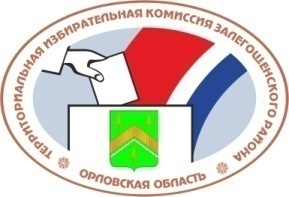 ОРЛОВСКАЯ ОБЛАСТЬТЕРРИТОРИАЛЬНАЯ ИЗБИРАТЕЛЬНАЯ КОМИССИЯЗАЛЕГОЩЕНСКОГО РАЙОНАРЕШЕНИЕ                                                      п. ЗалегощьВ соответствии с подпунктом «а» пункта 6, пунктом 11 статьи 29  Федерального закона от 12 июня 2002 года № 67-ФЗ «Об основных гарантиях избирательных прав и права на участие в референдуме граждан Российской Федерации», Порядком формирования резерва составов участковых комиссий и назначения нового члена участковой комиссии из резерва составов участковых комиссий, утвержденным постановлением Центральной избирательной комиссии Российской Федерации от  5 декабря 2012 года № 152/1137-6, постановлением Избирательной комиссии Орловской области от 19 апреля 2018 года № 70/433-5 «О кандидатурах, зачисленных в резерв составов участковых комиссий Орловской области» и на основании письменного заявления председателя участковой избирательной комиссии избирательного участка № 316 Титовой Натальи Евгеньевны, территориальная избирательная комиссия Залегощенского  района РЕШИЛА:        1.Освободить Титову Наталью Евгеньевну от обязанностей  члена участковой избирательной комиссии, председателя участковой избирательной комиссии избирательного участка № 316  с правом решающего голоса, предложенного  для назначения Орловским региональным отделением Общероссийской общественной организации "Российский Красный Крест"2. Назначить членом участковой избирательной комиссии избирательного участка № 316  с правом решающего голоса, из резерва составов участковых комиссий  Теплякову Татьяну Владимировну,  предложенную для назначения Орловским региональным отделением Общероссийской общественной организации "Российский Красный Крест"3. Предложить Избирательной комиссии Орловской области исключить из резерва составов участковых комиссий территориальной избирательной комиссии Залегощенского района  Теплякову Татьяну Владимировну.         4. Назначить председателем участковой избирательной комиссии избирательного участка № 316 Трофимову Ирину Михайловну, члена  участковой избирательной комиссии избирательного участка № 316  с правом решающего голоса, предложенную для назначения Орловской областной организацией Общероссийской общественной организации ветеранов "Российский Союз ветеранов" 5. Выдать Трофимовой Ирине Михайловне удостоверение председателя участковой избирательной комиссии избирательного участка № 316 с правом решающего голоса установленного образца.6. Направить настоящее решение в Избирательную комиссию Орловской области, в участковую избирательную комиссию избирательного участка № 316.7. Контроль за выполнением настоящего решения возложить на секретаря территориальной избирательной комиссии Емельянову Г.П8. Разместить настоящее решение на сайте территориальной избирательной комиссии Залегощенского района в информационно-коммуникационной сети интернет.Председатель                                                  Назаркина О.В.   Секретарь                                                      Емельянова Г.П.29 августа  2018 г.                        №29/97О внесении изменений в состав участковой избирательной комиссии избирательного участка №  316